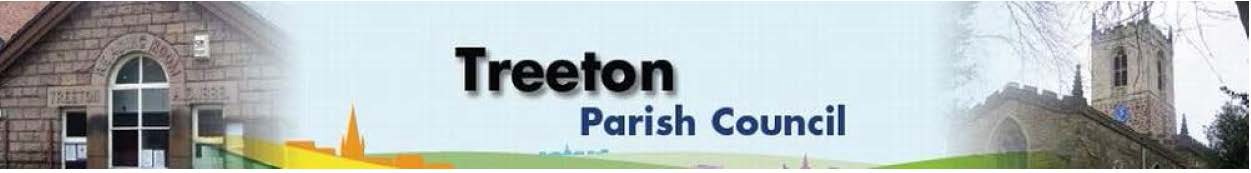 Clerk to the Council – Mrs J James, 14 Wharncliffe Close, Hoyland, BARNSLEY S74 0HP. Telephone 01226 745910 Email: treetonpc@aol.comWebsite: www.treetonparishcouncil.gov.uk12th January 2022To:  The Chairman and Members of the Treeton Parish Council.Dear Parish Councillors,You are requested to attend the next Parish Council Meeting commencing at 6.30pm on Monday 24th January 2022 and to be held in the Reading Room.Below the agenda for the meeting and attached relevant papers. A list of accounts for payment will be emailed with the Clerks report and updated verbally at the Parish Council meeting as necessary.Hard copies of papers will be provided for the meeting.Yours sincerelyJames.Clerk to the Council.MEETING OF THE PARISH COUNCILAGENDAApologies and to resolve to accept any reasons for absence.Public Question Time (Maximum 15 minutes.).Declaration of Interest (Councillors must declare any interest they have in agenda items)Approve minutes of the meeting held on 13th December 2021 (attached)Matters arising not elsewhere on the agenda.Discussion with Deputy Leader & Ward Councillors RMBC & Alexander Stafford MP regarding routine cleaning and maintenance in the village.  Clerk’s report & correspondence (to follow)Borough Councillors ReportUse of secure email addresses – update on next steps - Cllr Baum-DixonLand r/o Wood Lane – decision on future interestPlanning & Review of progress on projects through 2022 (attached)Review of Christmas activities: lights, nativity, Santa’s sleighDecision on Proposal for MUGA on Cowfield – Cllr PickfordPlans for sport/recreation and other facilities that might be funded by CIL/ReservesInitiate a working group for HM The Queen’s JubileeStanding items Reading Room Parish Councillor & Housing SurgeriesAllotments/GaragesBurial Ground:Land for an extension Decision on funding reinstating memorial laid flat during the safety inspection - Cllr Pickford Recreation Ground and Play areasEnvironment: fencing r/o Mill Lane – decision to contribute to cost. (attached)Planning Applications Report from Representatives on external bodiesRMBC/Parish Council’s Liaison Committee - Cllr AdairYLCA Branch Representatives – Cllr AdairTreeton Youth Club - Cllr AdairCommunity Centre & Playing Fields Memorial Committee - Cllrs Adair/PickfordCommunity Centre - Cllr AdairChairman's Review.Finance & General Purposes.Budget Monitoring (attached)Approval of accounts for payment (to follow)Any other urgent businessDate of next meeting – Monday 21st February 2022C:\Work\Julie\Minutes & agenda\Jan 24 2022\Request to attend and Agenda 24 Jan 2022.docx